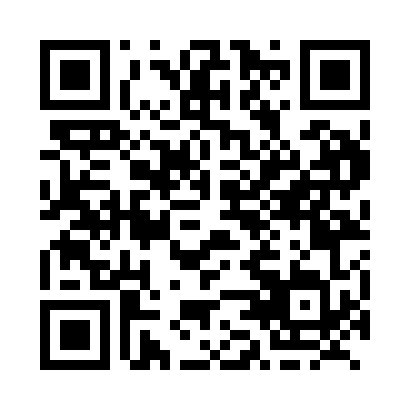 Prayer times for Sointula, British Columbia, CanadaMon 1 Jul 2024 - Wed 31 Jul 2024High Latitude Method: Angle Based RulePrayer Calculation Method: Islamic Society of North AmericaAsar Calculation Method: HanafiPrayer times provided by https://www.salahtimes.comDateDayFajrSunriseDhuhrAsrMaghribIsha1Mon3:265:201:327:069:4411:382Tue3:275:211:327:069:4311:383Wed3:275:221:327:069:4311:384Thu3:285:231:337:069:4211:375Fri3:285:241:337:069:4211:376Sat3:295:241:337:059:4111:377Sun3:295:251:337:059:4111:378Mon3:305:261:337:059:4011:379Tue3:305:271:337:059:3911:3610Wed3:315:281:347:049:3911:3611Thu3:315:291:347:049:3811:3612Fri3:325:301:347:039:3711:3513Sat3:335:311:347:039:3611:3514Sun3:335:331:347:039:3511:3415Mon3:345:341:347:029:3411:3416Tue3:345:351:347:029:3311:3417Wed3:355:361:347:019:3211:3318Thu3:365:371:347:009:3111:3319Fri3:365:391:347:009:3011:3220Sat3:375:401:356:599:2911:3121Sun3:385:411:356:599:2711:3122Mon3:385:421:356:589:2611:3023Tue3:395:441:356:579:2511:3024Wed3:405:451:356:569:2411:2925Thu3:405:461:356:569:2211:2826Fri3:415:481:356:559:2111:2827Sat3:425:491:356:549:1911:2728Sun3:445:511:356:539:1811:2429Mon3:465:521:356:529:1611:2130Tue3:495:531:346:519:1511:1931Wed3:525:551:346:509:1311:16